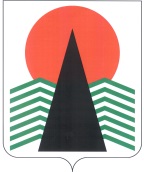 АДМИНИСТРАЦИЯ  НЕФТЕЮГАНСКОГО  РАЙОНАпостановлениег.НефтеюганскОб утверждении формы проверочного листа (списка контрольных вопросов) для использования при проведении плановых проверок при осуществлении муниципального контроля за рациональным использованием и охраной недр при пользовании недрами для целей разведки и добычи общераспространенных полезных ископаемых, а также строительства и эксплуатации подземных сооружений местного и регионального значения на территории муниципального образования Нефтеюганский районВ соответствии с частью 11.3 статьи 9 Федерального закона от 26.12.2008 № 294-ФЗ «О защите прав юридических лиц и индивидуальных предпринимателей при осуществлении государственного контроля (надзора) и муниципального контроля», руководствуясь постановлением Правительства Российской Федерации 
от 13.02.2017 № 177 «Об утверждении общих требований к разработке 
и утверждению проверочных листов (списков контрольных вопросов)», 
п о с т а н о в л я юУтвердить форму проверочного листа (списка контрольных вопросов) 
для использования при проведении плановых проверок при осуществлении муниципального контроля за рациональным использованием и охраной недр 
при пользовании недрами для целей разведки и добычи общераспространенных полезных ископаемых, а также строительства и эксплуатации подземных сооружений местного и регионального значения на территории муниципального образования Нефтеюганский район согласно приложению.Настоящее постановление подлежит размещению на официальном сайте органов местного самоуправления Нефтеюганского района. Контроль за выполнением постановления возложить на первого заместителя главы Нефтеюганского района С.А.Кудашкина. Глава района 					 		Г.В.ЛапковскаяПриложениек постановлению администрации Нефтеюганского районаот 23.05.2018 № 773-паФормаПроверочный лист(список контрольных вопросов) применяемый при осуществлении муниципального контроля за рациональным использованием и охраной недр при пользовании недрами для целей разведки 
и добычи общераспространенных полезных ископаемых, а также строительства 
и эксплуатации подземных сооружений местного и регионального значения 
на территории муниципального образования Нефтеюганский район1.	Настоящий проверочный лист (список контрольных вопросов) (далее – проверочный лист) применяется в ходе плановых проверок при осуществлении муниципального контроля за рациональным использованием и охраной недр при пользовании недрами для целей разведки и добычи общераспространенных полезных ископаемых, а также строительства и эксплуатации подземных сооружений местного и регионального значения на территории муниципального образования Нефтеюганский район.2.	Проверочный лист содержит вопросы, затрагивающие предъявляемые к юридическому лицу 
и индивидуальному предпринимателю обязательные требования, соблюдение которых является наиболее значимым с точки зрения недопущения возникновения угрозы причинения вреда жизни, здоровью граждан, вреда животным, растениям, окружающей среде, безопасности государства, а также угрозы чрезвычайных ситуаций природного и техногенного характера.Предмет плановой проверки юридических лиц и индивидуальных предпринимателей ограничивается перечнем вопросов, включенных в проверочные листы.3.	Наименование юридического лица, фамилия, имя, отчество (при наличии) индивидуального предпринимателя (ИНН)________________________________________________________________________ ____________________________________________________________________________________________4.	Место проведения плановой проверки с заполнением проверочного листа и (или) указание 
на используемые юридическим лицом, индивидуальным предпринимателем производственные объекты ____________________________________________________________________________________________________________________________________________________________________________________________________________________________________________________________________________________________________________________________________________________________________________________________________________________________________________________________________________________________5.	Реквизиты муниципального правового акта администрации Нефтеюганского района о проведении проверки____________________________________________________________________________________6.	Учетный номер проверки и дата присвоения учетного номера проверки в едином реестре проверок____________________________________________________________________________________7.	Должность, фамилия и инициалы должностного лица администрации Нефтеюганского района, проводящего плановую проверку и заполняющего проверочный лист ______________________________________________________________________________________________________________________________________________________________________________________8.	Перечень вопросов, отражающих содержание обязательных требований, ответы на которые однозначно свидетельствуют о соблюдении или несоблюдении юридическим лицом, индивидуальным предпринимателем обязательных требований, составляющих предмет проверки:___________________________________ ______________ ___________ (должность и Ф.И.О.лица, уполномоченного на проведение проверки,              (подпись)                                  (дата) заполнившего проверочный лист)___________________________________ ______________ ___________(должность и Ф.И.О. представителя юридического лица,                                     (подпись)                                   (дата)индивидуального предпринимателя)по доверенности от «_____»__________20 __ г. № ______________23.05.2018№ 773-па№ 773-па№ п/пВопросы, содержащие обязательные требованияРеквизиты нормативных правовых актов, которыми установлены обязательные требованияОтветы на вопросыОтветы на вопросыОтветы на вопросы№ п/пВопросы, содержащие обязательные требованияРеквизиты нормативных правовых актов, которыми установлены обязательные требованияДАНЕТНЕ ТРЕБУЕТСЯ1.Осуществляется ли пользование недрами при наличии лицензии на право пользования недрами.статья 11 Закона Российской Федерации от 21.02.1992 
№ 2395-1 «О недрах»2.Передавалась ли лицензия на пользование участком недр, третьим лицам, в том числе в пользование.абзац 15 статьи 17.1 Закона Российской Федерации от 21.02.1992 № 2395-1 «О недрах»3.Наличие горноотводного акта. Пользование недрами осуществляется в пределах уточненного горного (геологического) отвода.статья 7 Закона Российской Федерации от 21.02.1992№ 2395-1 «О недрах»4.Имеется ли в наличии согласованный в установленном порядке и утвержденный технический проект на выполнение работ, связанных с пользованием недрами.статьи 23.2, 36.1 Закона Российской Федерацииот 21.02.1992 № 2395-1 «О недрах»5.Соблюдаются ли условия пользования недрами, содержащиеся в лицензии на право пользования недрами.пункт 10 части 2 статьи 22 Закона Российской Федерации от 21.02.1992 № 2395-1 «О недрах»6.Соблюдается ли законодательство, нормы и правила в области использования и охраны недр, требования по рациональному использованию и охране недр, безопасному ведению работ, связанных с пользованием недрами, охране окружающей средыподпункт 3 пункт 58 статьи 24 Закона Ханты-Мансийского автономного округа – Югры от 17.10.2005 № 82-оз «О пользовании участками недр местного значения на территории Ханты-Мансийского автономного округа – Югры» 7.Предоставляется ли ежегодная геологическая информация о разведанных, извлекаемых и оставляемых в недрах запасах полезных ископаемых, содержащихся в них компонентах, об использовании недр в целях, не связанных с добычей полезных ископаемых, в соответствии с формами, утверждаемыми уполномоченным исполнительным органом государственной власти Ханты-Мансийского автономного округа.подпункт 7 пункта 5 статьи 24 Закона Ханты-Мансийского автономного округа – Югры от 17.10.2005 № 82-оз «О пользовании участками недр местного значения на территории Ханты-Мансийского автономного округа – Югры»8.Своевременно ли предоставляется в администрацию Нефтеюганского района отчетный баланс запасов общераспространенных полезных ископаемых по форме статистической отчетности № 5-гр (ежегодно не позднее 5 февраля)пункт 3 статьи 28 Закона Ханты-Мансийского автономного округа – Югры от 17.10.2005 № 82-оз «О пользовании участками недр местного значения на территории Ханты-Мансийского автономного округа – Югры»